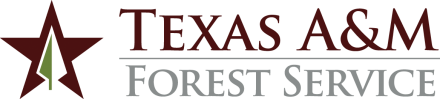 AGENCY RULE07.03.01.F1	Political Campaign Events in Texas A&M Forest Service FacilitiesApproved January 16, 2003Revised March 11, 2005Renumbered December 9, 2010Revised August 16, 2016Revised December 8, 2020Next Scheduled Review December 8, 2025RULE STATEMENT	The Texas A&M Forest Service (TFS) will adhere to all requirements contained within The Texas A&M University System (System) Regulation 07.03.01 Political Campaign Events in Facilities Under the Control of The Texas A&M University System.REASON FOR RULEThis rule is required by System Regulation 07.03.01, Political Campaign Events in Facilities Under the Control of The Texas A&M University System.PROCEDURES AND RESPONSIBILITIESENDORSEMENT OF CANDIDATES AND OFFICEHOLDERSCampaign advertising in Agency facilities (owned or leased) or on agency property by political candidates is strictly prohibited.  Additionally, TFS may not endorse, recommend or otherwise indicate partisan political support for any candidate for an elected office, or for any current officeholder of such an office. 2.	USE OF FACILITIES	All political events held in Agency facilities (owned or leased) or on agency property must be approved in advance by the Director. 3.  USE OF TFS SYMBOLS, INSIGNIA AND OTHER IDENTIFYING MARKSThe Agency prohibits the use of its name, symbols, insignias, or other identifying marks in any partisan political activity, including political endorsements, campaigns, or elections.RELATED STATUES, POLICIES AND REQUIREMENTS Policy 07.03, Conflicts of Interest, Dual Office Holding and Political ActivitiesRegulation 07.03.01, Political Campaign Events in Facilities Under the Control of The Texas A&M University SystemCONTACT OFFICE Associate Director for Finance and Administration 979-458-7301